Revisão sobre os números até o 100.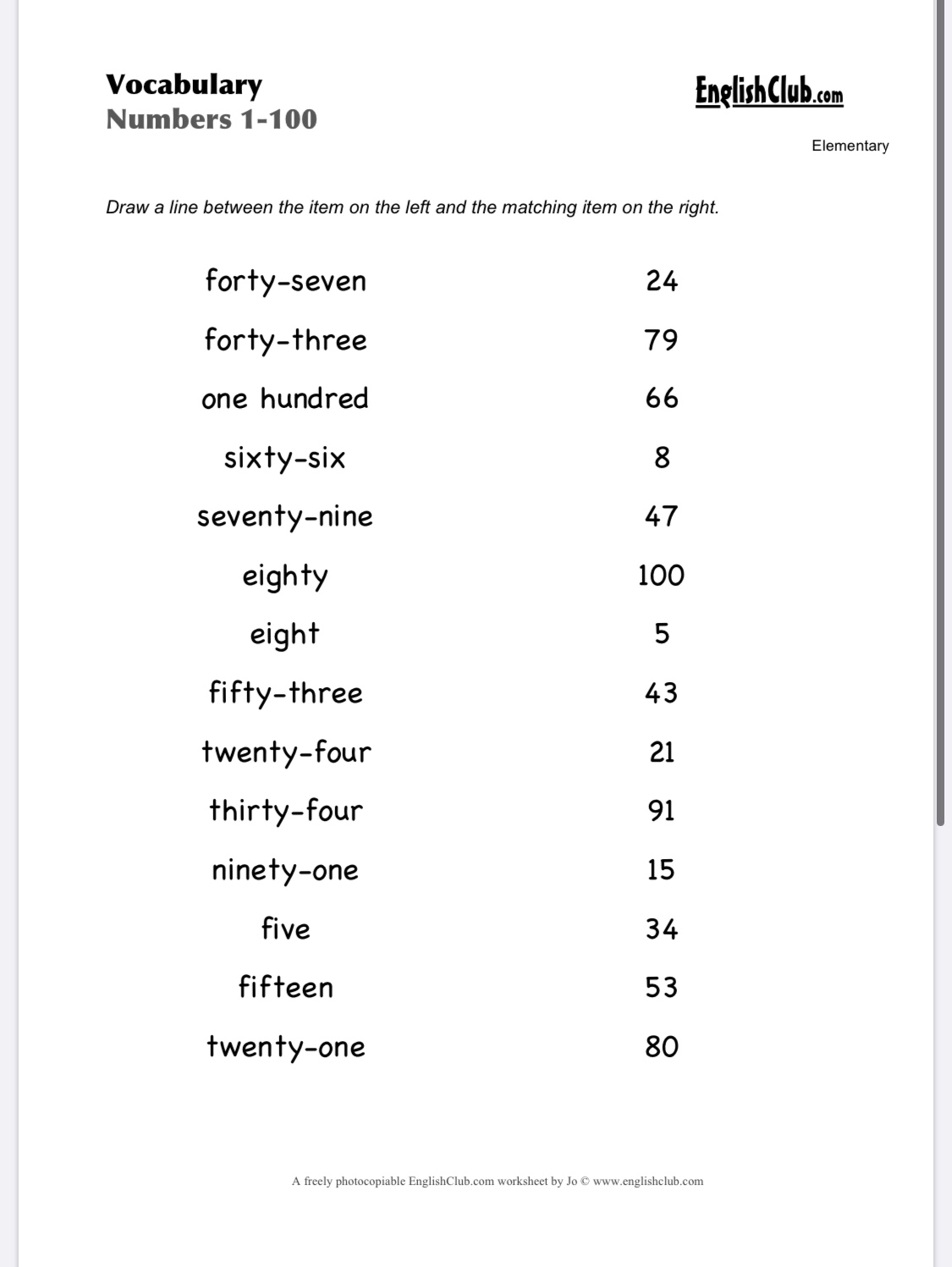 